Протокол № 5педагогического совета КГУ «Школа-лицей имени Алимхана Ермекова»отдела образования города Балхаш управления образования Карагандинской области                                                                                               от 28.04.2022г.Присутствовало: 55 человекПовестка дня:1. О создании комиссий по организации и проведению   итоговой государственной     аттестации учащихся 9,11 классов. Зам. дир. по УР Клёцина Н.Н.2. Обсуждение и утверждение локальных актов, регламентирующих организацию и проведение государственной итоговой аттестации в 9, 11 классах.   Зам. дир. по УР Клёцина Н.Н.3. Организация работы Летней школы Зам. дир. по УР Клёцина Н.Н.4.Освобождение от итоговых выпускных экзаменов обучающихся 9 класса. Зам. дир. по УР Клёцина Н.Н.              По первому вопросу слушали заместителя директора по УР Клёцину Н.Н.  по организации и проведению государственной итоговой аттестации в 9, 11 классах. Наталья Николаевна  рассказала, что на основании  Типовых правил проведения итоговой аттестации учащихся и приказа № 125 МОН РК  от 26 марта 2021 года и в целях обеспечения проведения государственной итоговой аттестации обучающихся, освоивших основные образовательные программы среднего общего образования  в школе созданы следующие  комиссии:1) По организации и проведению   итоговой государственной     аттестации учащихся 9,11 классов в следующем составе:Алишева Ш.А. – директор школы, председатель комиссии;Орынбекова А.К. – председатель профсоюзного комитета школы, член комиссии;Абдулина А.С.-председатель родительского комитета школы, член комиссии;Клёцина Н.Н. – заместитель директора по УР, член комиссии, технический секретарь Ничипуренко Е.В. - заместитель директора по УР, член комиссии, 2)Апелляционная комиссия в следующем составе: Алишева Ш.А. – директор школы, председатель комиссии; Клёцина Н.Н. - зам. директора по УР, секретарь комиссии; Члены комиссии:  Байрова А.Е.- учитель казахского языка, член комиссии;   Макенбаева Д.Н. – учитель математики, член комиссии;  Мухамедина А.С. – учитель истории Казахстана, член комиссии;  Левкович Л.Н. – учитель русского языка и литературы, член комиссии;  Султанова Е.А.- учитель химии, член комиссии;   Почтарь О.Ю - учитель биологии, член комиссии;   Смирнова Н.Н.- учитель географии, член комиссии;3)В целях грамотного заполнения аттестатов об окончании основной школы и аттестатов о среднем образовании возложить персональную ответственность за заполнение бланков на классных руководителей: Харкевич В.Е. 11 «А» класс; Левкович Л.Н. – 9 «А» класс; Рахметова Г.Р. – 9 «Б» класс;  Ким Е.Л.    – 9 «В» класс;Кутжанов Д.С. – 9 «Г» класс;ПОСТАНОВИЛИ: Информацию принять к сведению. По второму вопросу слушали Клёцину Н.Н., зам. дир. по УР  которая вынесла на обсуждение и утверждение локальные акты, регламентирующие организацию и проведение промежуточной аттестации учащихся 1-4 классов; 5,7классов; 6,8,10 классов.      1) Учебные занятия в предшкольных, 1-11 классах завершить - 25 мая 2022 года;2) Промежуточную   аттестацию во 1-4; 5-8;10 классах провести на основании четвертных,   годовых оценок до 25 мая 2022 года. Промежуточную   аттестацию в 5-8,10 классах провести на основании суммы результатов суммативного оценивания за разделы и четверти в процентном соотношении 50% на 50% и являются итоговыми   на основании приказа № 125 МОН РК от 26 марта 2021 года.                Утверждение локальных актов, регламентирующих организацию и проведение итоговой государственной   аттестации обучающихся 9,11 классов, освоивших общеобразовательную учебную   программу основного и среднего образования.1.Утвердить расписание итоговых выпускных экзаменов в 9классах   и провести ее в следующие сроки 28 мая 2022 года - устный экзамен по русскому языку31 мая 2022 года - устный экзамен по алгебре. 3 июня 2022 года - письменный экзамен по казахскому языку6 июня 2022 года - письменный экзамен предмет по выбору.2. Утвердить график проведения консультативных часов для подготовки к итоговым выпускным экзаменам в 9 классах.  3.Утвердить расписание государственных выпускных экзаменов   в 11 классе и провести их в следующие сроки27 мая 2022 года письменный экзамен по алгебре и началам анализа; 30 мая 2022 года письменный экзамен по русскому языку; 2 июня 2022 года устный экзамен по истории Казахстана. 7 июня 2022 года письменный экзамен по казахскому языку10 июня 2022 года. письменный экзамен по предмету по выбору 4) Утвердить график проведения консультативных часов для подготовки к государственным выпускным экзаменам в 11классе.  ПОСТАНОВИЛИ:  Утвердить форму проведения промежуточной   аттестации учащихся в 1-4; 5-8; 10 классах  Утвердить локальные акты, регламентирующие организацию и проведение государственной итоговой аттестации в 9, 11 классах. Классным руководителям довести информацию до родителей, а также подготовить ведомостиитоговых оценок и сдать на проверку: 9 класс- до 9 июня 2022 года; 11 класс- до 12 июня 2022 года                          По третьему вопросу слушали Клёцину Н.Н., зам. директора по УР об   организации работы Летней школы 2021 - 2022 учебного года. С целью повышения качества обучения и восполнения пробелов в знаниях, допущенных в период пандемии, ограничительных мер, с 26 мая по 17 июня 2022 года организовать обучение в Летней школе для обучающихся 1-8, 10 классов.Учителя, курирующие параллель классов:1класс учитель Ким Е.О.; Айнекова С.А.2 класс учитель Гапич И.В.3 класс учитель Смирнова В.К., Ким Е.О.4 класс учитель Акопова Т.М.5 класс учитель Есентаева А.С. 6 класс учитель Орымбекова А.К.7 класс учитель Ажибаева С.Г.8 класс учитель Ешжанова А.М.10 класс учитель Почтарь О.Ю.В 1-4 классах   проводятся 3 урока каждый день согласно расписанию по предметам: математика, русский язык, казахский язык.В 5-6 классах   проводятся 3 урока каждый день согласно расписанию по предметам: математика, русский язык, казахский язык, английский язык, история Казахстана. В 7-8 классах уделить внимание предметам ЕМН физика, химия, география, биология 10 класс организовать подготовку к ЕНТ 2023.ПОСТАНОВИЛИ:С целью повышения качества обучения и восполнения пробелов в знаниях, допущенных в период пандемии, ограничительных мер, с 26 мая по 17 июня 2022 года организовать обучение в Летней школе для обучающихся 1-8, 10 классов.               По четвертому вопросу слушали классных руководителей девятых классов:Левкович Л.Н.   классного руководителя 9«А», которая отметила, что ученица Агакеримова Рузанна инвалид детства с диагнозом Е10.7 Инсулинозависимый сахарный диабет с множественными осложнениями (сопутствующие заболевания): 143.1 Кардиомиопатия при метаболических нарушениях.    По результатам успеваемости Агакеримова Рузанна имеет   удовлетворительные оценки по всем предметам в течение 2021-2022 учебного года. Людмила Николаевна   предложила освободить Агакеримову Рузанну от итоговых выпускных экзаменов за курс основной школы на основании справки ВКК № 245 от 21.02.2022 года.        Ким Е.Л.   классного руководителя 9«В», которая отметила, что ученик Ибрагимов Даниил с диагнозом Аллергический ринит. Антопический дерматит. Е03 другие формы гипотиреоза. По результатам успеваемости Ибрагимов Даниил имеет   удовлетворительные оценки по всем предметам в течение 2021-2022 учебного года. Евгения Лестмаеновна   предложила освободить Ибрагимова Даниила от итоговых выпускных экзаменов за курс основной школы на основании справки ВКК № 527 от 03.05.2022 года. ПОСТАНОВИЛИ:Ходатайствовать перед городским отделом образования об освобождении от итоговой государственной аттестации за курс средней школы и за курс основной школы на основании справок ВКК (справки ВКК прилагается)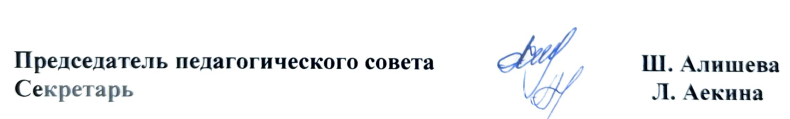 